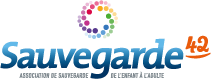 08 janvier 2024Offre d’emploi CDI (H/F)Réf : DPT PROTECTION SN /2024-01-08Le Département ProtectionRecrute pourLe Pôle Placements Spécifiques et Hébergements Diversifiés Le Pôle Placements en Etablissements et Services1 SURVEILLANT DE NUIT VOLANT(H/F)CDI à Temps pleinPoste à pourvoir à dès que possibleDans le cadre des projets d’établissements accueillant des adolescents de 04 à 18 ans (mixte), sous la responsabilité des Chefs de Service et au sein de plusieurs équipes pluridisciplinaires, le/la surveillant/e de nuit volant (H/F) :Assure le remplacement permanent des surveillants de nuit affectés sur les unités éducatives de : Bel Air, Machizaud, Funambules, Entracte, Itinérance.Dispose d’une Programmation Indicative AnnuelleEst rattaché(e) contractuellement sur le Pôle Placements Spécifiques et Hébergements DiversifiésMissions :Le/la surveillant/e de nuit volant (H/F) :S’informe de la situation de chaque jeune en début de nuit, assure leur réveil et petit déjeuner selon les besoinsRend compte quotidiennement et par écrit du déroulement des nuitsSe préoccupe de la situation de chaque jeuneAccueille les jeunes en respectant les consignes écrites du Directeur ou de son représentantParticipe à certaines réunions d’équipe pluridisciplinaireSe charge de surveiller et garder les bâtiments et installations et de s’assurer du bon fonctionnement généralwww.sauvegarde42.frProfil :Surveillant de nuit diplôméConnaissance des publics adolescents en grandes difficultés âgés de 04 à 18 ansAptitudes à la relation et à l'écritureDomicilié à proximité de Saint-EtienneConditions du poste :Lieu de travail : Saint Etienne et proximitéCDI à temps pleinSalaire indexé à la grille conventionnelle (CCN du 15 mars 1966)40 points de sujétion mensuelsPrise de poste : immédiateCandidatures :Merci d’adresser votre candidature - CV et lettre de motivation – par mail jusqu’au 23 janvier 2024, enprécisant le numéro de l’offre : DPT PROTECTION SN /2024-01-08Contact : drh-recrutement@sauvegarde42.fr